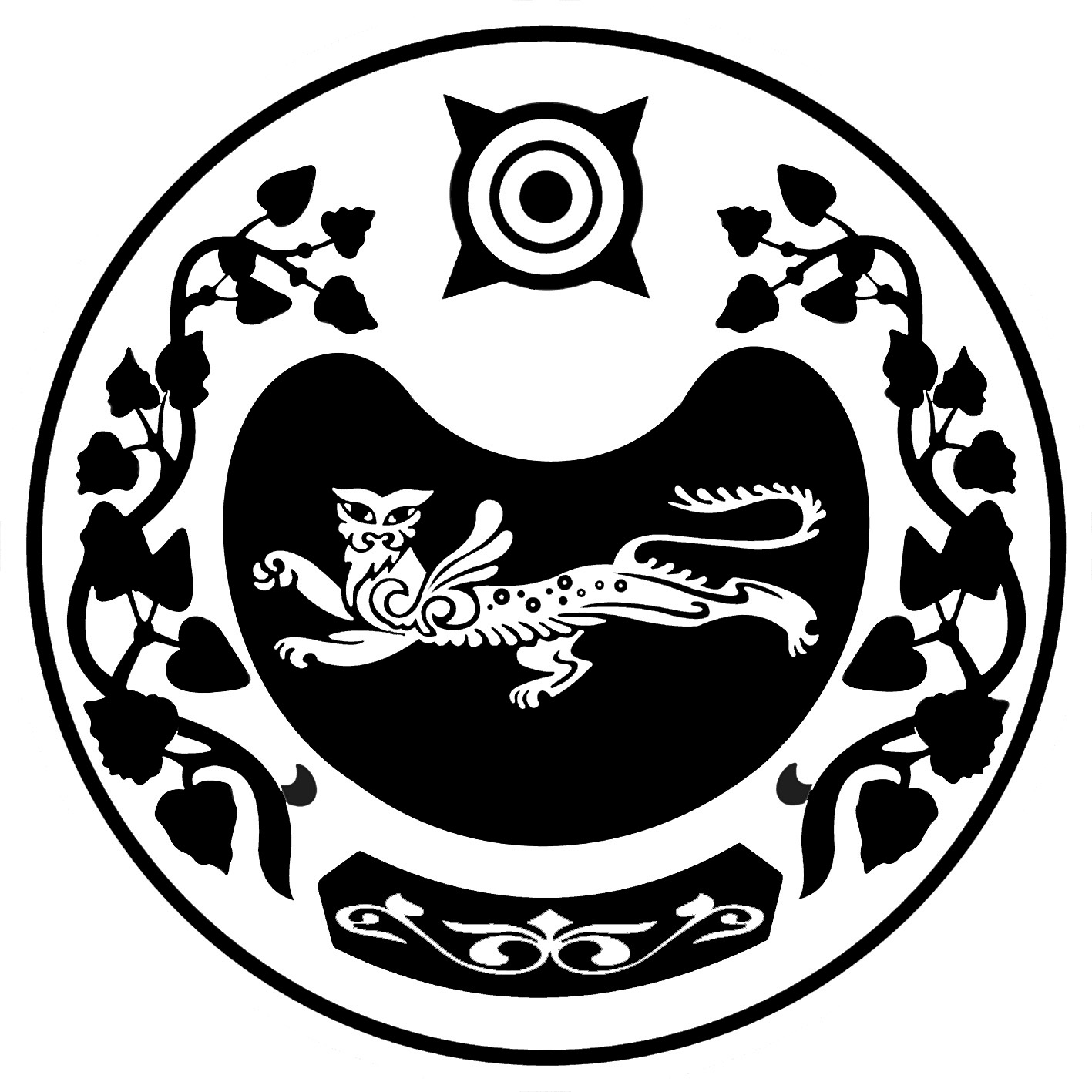              РОССИЯ ФЕДЕРАЦИЯЗЫ			РОССИЙСКАЯ ФЕДЕРАЦИЯ            ХАКАС РЕСПУБЛИКАЗЫ			  РЕСПУБЛИКА ХАКАСИЯ	                   АUБАН ПИЛТIРI		                               АДМИНИСТРАЦИЯ АЙМАUЫНЫYУСТАU-ПАСТАА   		         УСТЬ-АБАКАНСКОГО РАЙОНАП О С Т А Н О В Л Е Н И Е  от 20.12.2022              №1423 - пр.п. Усть-АбаканВ соответствии со статьей 66 Устава муниципального образования Усть-Абаканского района,в связи с кадровыми изменениями в структурных подразделениях администрации Усть-Абаканского района, администрация Усть-Абаканского районаПОСТАНОВЛЯЕТ:Внести изменения в постановление администрации Усть-Абаканского района от 30.01.2017 № 32-п «О создании Совета развития Усть-Абаканского района»:1.1. Приложение 2 «Состав Советаразвития Усть-Абаканского района» изложить в новой  редакции согласно приложению1 к настоящему постановлению;1.2. Приложение 3 «Состав президиума Советаразвития Усть-Абаканского района» изложить в новой  редакции согласно приложению2 к настоящему постановлению.1.3. В приложении 4 «Порядокподготовки и рассмотрения президиумом Советаразвития Усть-Абаканского районаинвестиционных проектов» пункт 2 изложить в новой редакции: «2. Целью рассмотрения инвестиционных проектов президиумом Совета является принятие решения о его приоритетности для социально-экономического развития Усть-Абаканского района и включения в стратегию социально – экономического развития Усть-Абаканского района до 2030 года.»2. Главному редактору МАУ «Редакция газеты «Усть-Абаканские известия» (И.Ю. Церковная) опубликовать настоящее постановление в газете                            «Усть-Абаканские известия официальные».3. Управляющему делами администрации Усть-Абаканского района                         (О.В. Лемытская) разместить настоящее постановление на официальном сайте администрации Усть-Абаканского района в сети «Интернет».4. Контроль     за    исполнением       настоящего постановления возложить на Н.А. Потылицыну– заместителя Главы администрации Усть-Абаканского района – руководителя управления финансов и экономики администрации Усть-Абаканского района.Глава Усть-Абаканского района					              Е.В.ЕгороваСОСТАВСовета развитияУсть-Абаканского районаПредседатель Совета:Экспертная группа по содействию реализациисоциальных проектовЭкспертная группа по  содействию реализацииагропромышленных проектовЭкспертная группа по содействию реализацииинфраструктурных инвестиционных проектовУправделами администрации   Усть-Абаканского района                                                     О.В. ЛемытскаяСОСТАВ ПРЕЗИДИУМАСовета развитияУсть-Абаканского районаУправделами администрацииУсть-Абаканского района                                            О.В. ЛемытскаяО внесении изменений в постановление администрации Усть-Абаканского района от 30.01.2017 № 32-п «О создании Совета развития Усть-Абаканского района»Приложение 1к постановлению администрации                   Усть-Абаканского района                           от 20.12.2022    №1423 - п«Приложение 2УТВЕРЖДЕНпостановлением администрацииУсть-Абаканского районаот 30.01.2017г. № 32-пЕгорова Елена ВладимировнаЕгорова Елена Владимировна- Глава Усть-Абаканского районаЗаместитель председателя Совета:Заместитель председателя Совета:Заместитель председателя Совета:Потылицына Наталья Александровна Потылицына Наталья Александровна - заместитель Главы администрации Усть-Абаканского района по финансам и экономике – руководитель Управления финансов и экономики администрации Усть-Абаканского районаСекретарь Совета:Секретарь Совета:Секретарь Совета:Коршунова Мария ГеннадьевнаКоршунова Мария Геннадьевна- главный специалист экономического отдела Управления финансов и экономики администрации Усть-Абаканского районаЧлены Совета:Экспертная группа по содействию реализациикоммерческих инвестиционных проектовЧлены Совета:Экспертная группа по содействию реализациикоммерческих инвестиционных проектовЧлены Совета:Экспертная группа по содействию реализациикоммерческих инвестиционных проектовПотылицына Наталья Александровна - заместитель Главы администрации Усть-Абаканского района по финансам и экономике – руководитель Управления финансов и экономики администрации Усть-Абаканского района, председатель экспертной группы;- заместитель Главы администрации Усть-Абаканского района по финансам и экономике – руководитель Управления финансов и экономики администрации Усть-Абаканского района, председатель экспертной группы;Якунина Оксана Ивановна- заместитель руководителя Управления финансов и экономики администрации Усть-Абаканского района – начальник экономического отдела, секретарь экспертной группы;- заместитель руководителя Управления финансов и экономики администрации Усть-Абаканского района – начальник экономического отдела, секретарь экспертной группы;Члены экспертной группы:Члены экспертной группы:Члены экспертной группы:Гудкова Екатерина Владимировна- руководительУправления культуры, молодежной политики, спорта и туризма администрации Усть-Абаканского района;Доценко Ксения Юрьевна- директор МКУ «Усть-Абаканская районная правовая служба»;Килин Алексей Богданович- генеральный директор ООО «СУЭК-Хакасия»(по согласованию);Леонченко Нина Владимировна- Глава Усть-Абаканского поссовета  (по согласованию);Макшина Наталья Ивановна- руководительУправления имущественных отношений администрации Усть-Абаканского района;Федорова Оксана Анатольевна - заместитель Главы администрации Усть-Абаканского района по социальным вопросам, председатель экспертной группы;Карпенко Наталья Валентиновна- заместитель руководителя Управления образования администрацииУсть-Абаканского района, секретарь экспертной группы;Члены экспертной группы:Члены экспертной группы:Балахонова Галина Николаевна- председатель Усть-Абаканской районной общественной организации инвалидов ХРО ООО «Всероссийское общество инвалидов»(по согласованию); Кувалдина Лариса Викторовна- руководитель Управления образования администрации Усть-Абаканского района;Школина Юлия Сергеевна- и.о. начальника отдела по Усть-Абаканскому району  ГКУ РХ «Центр занятости населения»(по согласованию); Крикьянц Николай Юрьевич- директор Усть-Абаканской спортивной школы (по согласованию);Церковная Ирина Юрьевна- главный редактор МАУ «Редакция газеты «Усть-Абаканские известия»;Гудкова Екатерина Владимировна- руководитель Управления культуры, молодежной политики, спорта и туризма администрации Усть-Абаканского района;Глухенко Владимир Герасимович- заместитель Главы администрации Усть-Абаканского района,руководитель Управления природных ресурсов, землепользования, охраны окружающей среды, сельского хозяйства и продовольствияадминистрацииУсть-Абаканскогорайона, председатель экспертной группы;Картавцева Кристина Владимировна- заместитель руководителя Управления природных ресурсов, землепользования, охраны окружающей среды, сельского хозяйства и продовольствияадминистрацииУсть-Абаканскогорайона, секретарь экспертной группы;Члены экспертной группы:Члены экспертной группы:РешетоваНатальяАлександровна- главный специалист Управления природных ресурсов, землепользования, охраны окружающей среды, сельского хозяйства и продовольствияадминистрацииУсть-Абаканскогорайона;Богатырева Анна Ивановна- главный специалист Управления природных ресурсов, землепользования, охраны окружающей среды, сельского хозяйства и продовольствияадминистрацииУсть-Абаканскогорайона;Козлова Ксения Юрьевна- главный специалист Управления природных ресурсов, землепользования, охраны окружающей среды, сельского хозяйства и продовольствия;Чиркова Ольга Михайловна- главный специалист Управления природных ресурсов, землепользования, охраны окружающей среды, сельского хозяйства и продовольствияадминистрацииУсть-Абаканскогорайона;Белоус Иван Викторович- Первый заместитель Главы администрации Усть-Абаканского района, председатель экспертной группы;Новикова Татьяна Викторовна- руководитель Управления ЖКХ и строительства администрации Усть-Абаканского района, секретарь экспертной группы;Члены экспертной группы:Члены экспертной группы:Сальцева Елена Валерьевна- заместитель руководителя Управления ЖКХ и строительства администрации Усть-Абаканского района;Балахонова Татьяна Викторовна- заместитель руководителя Управления имущественных отношений администрации Усть-Абаканского района;Прокофьева Любовь Александровна- заместитель руководителя Управления имущественных отношений администрации Усть-Абаканского района -начальник отдела архитектуры и градостроительства Управления имущественных отношений администрации Усть-Абаканского района;Семенова Ирина Михайловна- главный специалист Управления ЖКХ и строительства администрации Усть-Абаканского района.»Приложение 2к постановлению администрации                    Усть-Абаканского района                от 20.12.2022  № 1423 -п«Приложение 3УТВЕРЖДЕНпостановлением администрацииУсть-Абаканского районаот 30.01.2017г. № 32-пЕгорова Елена Владимировна- Глава Усть-Абаканского района, председатель Совета;Потылицына Наталья Александровна - заместитель Главы администрации Усть-Абаканского района по финансам и экономике – руководитель Управления финансов и экономики администрации Усть-Абаканского района, заместитель председателя Совета;Якунина Оксана Ивановна- заместитель руководителя управления финансов и экономики администрации Усть-Абаканского района – начальник экономического отдела, секретарь Совета;Федорова Оксана Анатольевна- заместитель Главы администрации Усть-Абаканского района по социальным вопросам;Белоус Иван Викторович- Первый заместитель Главы администрации Усть-Абаканского района;Баравлева Елена Николаевна- Председатель Совета депутатов Усть-Абаканского района (по согласованию);Глухенко Владимир Герасимович- заместитель Главы администрации Усть-Абаканского района– руководитель Управления природных ресурсов, землепользования, охраны окружающей среды, сельского хозяйства и продовольствияадминистрацииУсть-Абаканскогорайона;Доценко Ксения Юрьевна- директор МКУ «Усть-Абаканская районная правовая служба»;Макшина Наталья Ивановна- руководительУправления имущественных отношений администрации Усть-Абаканского района;Кувалдина Лариса Викторовна- руководитель Управления образования администрации Усть-Абаканского района;Новикова Татьяна Викторовна- руководитель Управления ЖКХ и строительства администрации Усть-Абаканского района;Картавцева Кристина Владимировна- заместитель руководителя Управления природных ресурсов, землепользования, охраны окружающей среды, сельского хозяйства и продовольствия администрации Усть-Абаканского района;Гудкова Екатерина Владимировна- руководитель Управления культуры, молодежной политики, спорта и туризма администрации Усть-Абаканского района;Карпенко Наталья Валентиновна- заместитель руководителя управления образования администрации Усть-Абаканского района.»